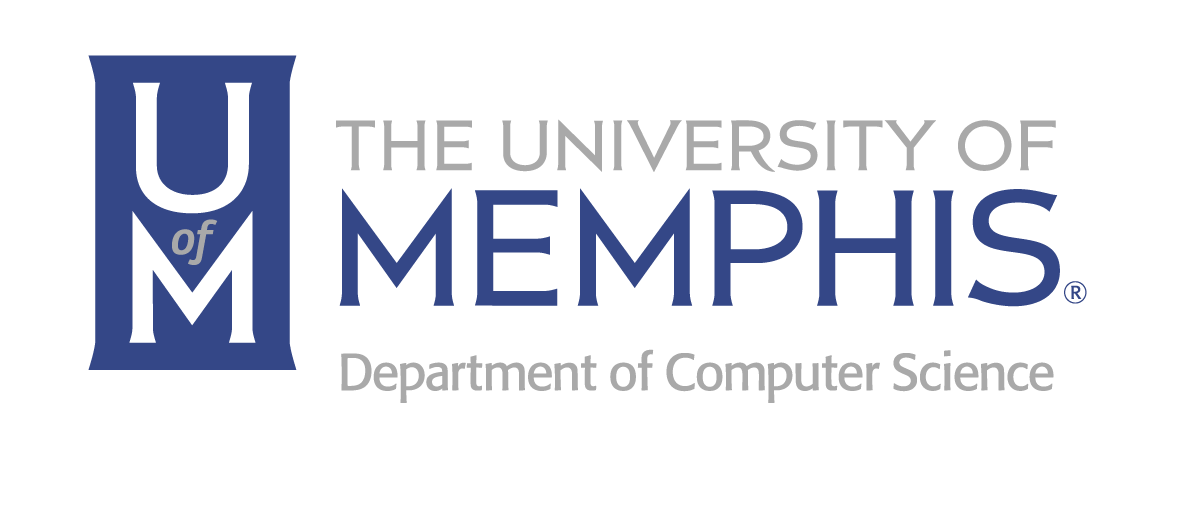 Intern Name:		Company:		Supervisor Name:	Supervisor Job Title:	Internship Start Date:		End Date: Does start or end date differ from dates specified in the offer letter?				 Yes	 NoDid duties performed by the intern essentially differ from those described in the offer letter?	 Yes	 NoIf duties did differ, please briefly describe the major differences:
EVALUATION OF INTERN

Please rank the intern on the following items on a scale of 1-5, where 1 = Strongly Disagree and 5 = Strongly Agree:Additional comments:Strongly Disagree	Strongly AgreeStrongly Disagree	Strongly AgreeStrongly Disagree	Strongly AgreeStrongly Disagree	Strongly AgreeStrongly Disagree	Strongly Agree12345The intern accomplished the goals in the offer letter.The intern exhibited good communication skills.The intern fit well into my company/organization.The intern was motivated and self-sufficient.The intern displayed ethical behavior.The intern exhibited leadership qualities.The intern’s knowledge was practically sound.The intern’s knowledge was theoretically sound.My company benefited from this internship.My company should get more interns like this.My company is willing to pay for interns like this.My company has other internship opportunities available.